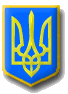 ЛИТОВЕЗЬКА    СІЛЬСЬКА РАДАВОЛИНСЬКА ОБЛАСТЬ, ІВАНИЧІВСЬКИЙ     РАЙОНСьомого скликанняР І Ш Е Н Н ЯВід  20 грудня 2018 року                 с.Литовеж                                     №22/1 Про затвердження порядку денногодвадцять другої ї сесії  сільської радисьомого скликання Відповідно до п.14 ст.46 Закону України  «Про місцеве самоврядування в Україні», Литовезька сільська рада ВИРІШИЛА:   Затвердити для розгляду двадцять другої сесії сільської ради сьомого скликання такий     Порядок денний:1.Про затвердження порядку денного двадцять другої  сесії сільської ради сьомого скликання.Доповідач: О.Л.Касянчук – секретар ради.2.Про сільський бюджет на 2019 рік.Доповідач: Ю.В.Твардовська – начальник відділу фінансів.3.Про затвердження Стратегічного плану Розвитку Литовезької об’єднаної територіальної  громади на період до 2024 рокуДоповідач: В.В.Сливка – начальник відділу містобудування, архітектури, соціально-економічного розвитку інвестицій.4. Про затвердження плану роботи Литовезької сільської  ради на 2019 рік.Доповідач: О.Л.Касянчук – секретар ради.5.Про встановлення батьківської плати за харчування дітей у ДНЗ«Сонечко» с. Литовеж та ДНЗ «Метелик» с. Мовники та ЗДО «Пізнайко» с. Заставне на 2019 рік.Доповідач: О.Л.Касянчук – секретар ради.6.Про організацію харчування у загальноосвітніх закладах громади у ІІ семестрі 2018 – 2019 н.р.Доповідач: О.Л.Касянчук – секретар ради.7. Про затвердження структури та штатного розпису  апарату Литовезької сільської ради .Доповідач: Є.М.Карпюк – керуюча справами (секретар виконавчого комітету).8.Про затвердження  штатного розпису ЦНСП Литовезької сільської ради.Доповідач: О.Л.Касянчук – секретар ради.9. Про  внесення змін та затвердження штатних  розписів закладів, установ освіти та  культури Литовезької  сільської ради.Доповідач: О.Л.Касянчук – секретар ради.10.  Про встановлення умов  оплати праці сільського голови  у 2019 році та затвердження Положення про преміювання працівників апарату Литовезької сільської ради.Доповідач: О.Л.Касянчук – секретар ради. 11. Про перерозподіл медичної субвенції для надання вторинної медичної допомоги  Нововолинській центральній міській лікарні.Доповідач: О.Л.Касянчук – секретар ради.12.Про затвердження графіку роботи сесій Литовезької сільської ради на 2019 рік.Доповідач: О.Л.Касянчук – секретар ради.13. Про проведення звітів депутатів Литовезької сільської ради перед виборцями.  Доповідач: О.Л.Касянчук – секретар ради.14. Про затвердження Програми підтримки ініціатив жителів Литовезької об’єднаної територіальної громади «Громада та влада» на 2019 рік.Доповідач: В.В.Сливка – начальник відділу містобудування, архітектури, соціально-економічного розвитку інвестицій.15.Про затвердження Програми  урочистих та святкових заходів  в  Литовезькій сільській раді на 2019 рік.Доповідач: О.Л.Касянчук – секретар ради.16.Про організацію громадських робіт на території об’єднаної територіальної громади Литовезької сільської ради на 2019 рік.Доповідач: О.Л.Касянчук – секретар ради.17.Про план діяльності Литовезької сільської ради з підготовки проектів регуляторних актів на 2019 рік.Доповідач: О.Л.Касянчук – секретар ради.18.Про затвердження проектно-кошторисної документації Будівництво спортивного залу на території загальноосвітньої школи І-ІІІ ступеня імені Володимира Якобчука по вулиці  Незалежності, 1 в селі Литовеж  Іваничівського району Волинської області.Доповідач: О.Л.Касянчук – секретар ради.19. Про  затвердження проектно-кошторисної документації Реконструкція колишньої загальноосвітньої школи І-ІІІ ступеня під адміністративну будівлю та центр надання адміністративних послуг в с. Литовеж Іваничівського району Волинської області по вул. Володимира Якобчука, 11 Б.Доповідач: О.Л.Касянчук – секретар ради.20. Про затвердження технічної документації із землеустрою щодо встановлення меж земельної ділянки в натурі (на місцевості) гр. Киці В.М. для будівництва та обслуговування житлового будинку, господарських будівель і споруд в межах с.Литовеж.Доповідач: Б.Є.Кирпичов – начальник відділу з питань  комунальної власності та земельних відносин.21. Про затвердження технічної документації із землеустрою щодо встановлення меж земельної ділянки в натурі (на місцевості) гр. Куровському В.В. для будівництва та обслуговування житлового будинку, господарських будівель і споруд в межах с.Литовеж.Доповідач: Б.Є.Кирпичов – начальник відділу з питань  комунальної власності та земельних відносин.22. Про затвердження технічної документації із землеустрою щодо встановлення меж земельної ділянки в натурі (на місцевості) гр. Назаруку А.В. для будівництва та обслуговування житлового будинку, господарських будівель і споруд в межах с.Литовеж.Доповідач: Б.Є.Кирпичов – начальник відділу з питань  комунальної власності та земельних відносин.23. Про надання дозволу на виготовлення проекту із землеустрою щодо відведення земельної ділянки в оренду для  обслуговування приміщення зерноскладу с.Мовники гр.Замула Б.Д.Доповідач: Б.Є.Кирпичов – начальник відділу з питань  комунальної власності та земельних відносин.24.Про затвердження комплексної Програми розвитку освіти, культури, сім’ї, молоді та спорту Литовезької сільської ради на 2019 – 2022 роки.Доповідач: Г.Ф.Гресь – заступник голови з гуманітарних питань.25. Про затвердження Положення про конкурс на посаду керівника комунального закладу загальної середньої освіти Литовезької сільської ради.Доповідач: Г.Ф.Гресь – заступник голови з гуманітарних питань.26. Про затвердження розпоряджень сільського голови, виданих в міжсесійний період.Доповідач: Є.М.Карпюк – керуюча справами.27.РізнеСільський голова                                                                                         І.Іванчук